ПРАВИТЕЛЬСТВО РОССИЙСКОЙ ФЕДЕРАЦИИПОСТАНОВЛЕНИЕот 16 мая 2005 г. N 303О РАЗГРАНИЧЕНИИ ПОЛНОМОЧИЙФЕДЕРАЛЬНЫХ ОРГАНОВ ИСПОЛНИТЕЛЬНОЙ ВЛАСТИВ ОБЛАСТИ ОБЕСПЕЧЕНИЯ БИОЛОГИЧЕСКОЙ И ХИМИЧЕСКОЙБЕЗОПАСНОСТИ РОССИЙСКОЙ ФЕДЕРАЦИИВ целях повышения эффективности государственного регулирования и координации деятельности федеральных органов исполнительной власти и руководствуясь Основами государственной политики в области обеспечения химической и биологической безопасности Российской Федерации на период до 2010 года и дальнейшую перспективу, утвержденными Президентом Российской Федерации, Правительство Российской Федерации постановляет:1. Утвердить прилагаемое Положение о разграничении полномочий федеральных органов исполнительной власти в области обеспечения биологической и химической безопасности Российской Федерации.2. Установить, что финансирование деятельности федеральных органов исполнительной власти в области обеспечения биологической и химической безопасности Российской Федерации осуществляется за счет средств федерального бюджета.3. Министерству здравоохранения Российской Федерации совместно с федеральными органами исполнительной власти начиная с 2006 года ежегодно до 1 марта направлять в Правительство Российской Федерации доклад о проделанной работе по снижению негативного воздействия опасных биологических агентов и химических веществ природного и техногенного происхождения на население, биосферу и объекты техносферы с предложениями по совершенствованию государственной системы биологической и химической безопасности Российской Федерации.(в ред. Постановления Правительства РФ от 04.09.2012 N 882)4. Рекомендовать органам исполнительной власти субъектов Российской Федерации и местного самоуправления организовать во взаимодействии с заинтересованными федеральными органами исполнительной власти, государственными академиями наук и организациями проведение работ по обеспечению биологической и химической безопасности на соответствующих территориях.(в ред. Постановления Правительства РФ от 02.06.2008 N 423)Председатель ПравительстваРоссийской ФедерацииМ.ФРАДКОВУтвержденоПостановлением ПравительстваРоссийской Федерацииот 16 мая 2005 г. N 303ПОЛОЖЕНИЕО РАЗГРАНИЧЕНИИ ПОЛНОМОЧИЙФЕДЕРАЛЬНЫХ ОРГАНОВ ИСПОЛНИТЕЛЬНОЙ ВЛАСТИВ ОБЛАСТИ ОБЕСПЕЧЕНИЯ БИОЛОГИЧЕСКОЙ И ХИМИЧЕСКОЙБЕЗОПАСНОСТИ РОССИЙСКОЙ ФЕДЕРАЦИИ1. Настоящее Положение устанавливает полномочия федеральных органов исполнительной власти в области обеспечения биологической и химической безопасности Российской Федерации.2. Министерство здравоохранения Российской Федерации осуществляет следующие полномочия:(в ред. Постановления Правительства РФ от 04.09.2012 N 882)организует взаимодействие федеральных органов исполнительной власти в области биологической и химической безопасности населения Российской Федерации, в том числе при выполнении мероприятий по оперативному реагированию на чрезвычайные ситуации, связанные с попаданием опасных биологических агентов и химических веществ в окружающую среду, в порядке, определяемом Министерством совместно с заинтересованными федеральными органами исполнительной власти;(в ред. Постановления Правительства РФ от 01.08.2013 N 654)организует работу по формированию государственной политики в области обеспечения биологической и химической безопасности Российской Федерации;осуществляет нормативно-правовое регулирование в сфере обеспечения санитарно-эпидемиологического благополучия, направленное на снижение негативного воздействия опасных биологических агентов и химических веществ на здоровье людей и окружающую среду;участвует в подготовке проектов федеральных законов, указов Президента Российской Федерации и актов Правительства Российской Федерации о технических регламентах, устанавливающих требования к биологической и химической безопасности объектов технического регулирования;организует во взаимодействии с заинтересованными федеральными органами исполнительной власти, органами исполнительной власти субъектов Российской Федерации и органами местного самоуправления, государственными академиями наук и организациями научно-технического и промышленного профиля разработку федеральных целевых и ведомственных программ в области обеспечения биологической и химической безопасности Российской Федерации и обеспечивает их реализацию;(в ред. Постановления Правительства РФ от 02.06.2008 N 423)обеспечивает нормативно-правовое регулирование формирования, ведения, сохранения и защищенности от несанкционированного доступа коллекций и музеев культур опасных и особо опасных биологических агентов как критически важных объектов в системе здравоохранения;организует работу по совершенствованию национального календаря профилактических прививок и проведению профилактических прививок по эпидемическим показаниям;в установленном порядке взаимодействует с органами государственной власти иностранных государств и международными организациями в области биологической и химической безопасности, в том числе по вопросам выполнения требований Конвенции о запрещении разработки, производства и накопления запасов бактериологического (биологического) и токсинного оружия и об их уничтожении (далее - Конвенция о запрещении биологического оружия);разрабатывает в установленной сфере во взаимодействии с заинтересованными федеральными органами исполнительной власти, органами исполнительной власти субъектов Российской Федерации и органами местного самоуправления, государственными академиями наук и организациями научно-технического и производственного профиля предложения о государственной поддержке развития научно-технического и производственного биотехнологического потенциала страны, а также лечебно-профилактической базы системы здравоохранения;(абзац введен Постановлением Правительства РФ от 02.06.2008 N 423)организует деятельность организаций здравоохранения и организаций - производителей лекарственных средств, включая медицинские иммунобиологические препараты, по проведению мероприятий, обеспечивающих биологическую и химическую безопасность населения Российской Федерации;(абзац введен Постановлением Правительства РФ от 02.06.2008 N 423)осуществляет профессиональную подготовку медицинских и санитарно-эпидемиологических работников, их переподготовку, повышение квалификации и стажировку в области обеспечения биологической и химической безопасности населения Российской Федерации.(абзац введен Постановлением Правительства РФ от 02.06.2008 N 423)3. Министерство сельского хозяйства Российской Федерации осуществляет следующие полномочия:участвует в формировании государственной политики в области обеспечения биологической и химической безопасности Российской Федерации;взаимодействует с заинтересованными федеральными органами исполнительной власти в области обеспечения биологической и химической безопасности Российской Федерации;осуществляет нормативно-правовое регулирование в сфере обеспечения ветеринарного и фитосанитарного благополучия, направленное на снижение негативного воздействия опасных биологических агентов и химических веществ на сельскохозяйственных животных, растения и среду их обитания, а также на сельскохозяйственное сырье, продукцию сельскохозяйственного производства, пищевой и перерабатывающей промышленности;участвует в подготовке проектов федеральных законов, указов Президента Российской Федерации и актов Правительства Российской Федерации о технических регламентах, устанавливающих требования к биологической и химической безопасности объектов технического регулирования в агропромышленном и рыбохозяйственном комплексах Российской Федерации;организует во взаимодействии с заинтересованными федеральными органами исполнительной власти, органами исполнительной власти субъектов Российской Федерации и органами местного самоуправления, государственными академиями наук и организациями научно-технического и промышленного профиля разработку федеральных целевых и ведомственных программ в области обеспечения биологической и химической безопасности Российской Федерации и обеспечивает их реализацию;(в ред. Постановления Правительства РФ от 02.06.2008 N 423)обеспечивает нормативно-правовое регулирование формирования, ведения, сохранения и защищенности от несанкционированного доступа коллекций и музеев культур опасных и особо опасных биологических агентов как критически важных объектов агропромышленного комплекса;в установленном порядке взаимодействует с органами государственной власти иностранных государств и международными организациями в области обеспечения биологической и химической безопасности, в том числе по вопросам выполнения требований Конвенции о запрещении биологического оружия;обеспечивает защиту сельскохозяйственных животных и растений от опасных биологических агентов и химических веществ;(абзац введен Постановлением Правительства РФ от 23.03.2006 N 157)принимает меры к поддержанию на достаточном уровне запасов средств защиты растений и агрохимикатов, а также диагностических препаратов и лекарственных средств, необходимых для защиты животных от опасных биологических агентов и химических веществ природного и техногенного происхождения, в том числе в чрезвычайных ситуациях;(абзац введен Постановлением Правительства РФ от 23.03.2006 N 157)организует работы по разработке и реализации федеральных целевых и ведомственных программ, связанных с решением проблем обеспечения биологической и химической безопасности в агропромышленном комплексе Российской Федерации;(абзац введен Постановлением Правительства РФ от 23.03.2006 N 157)организует проведение противоэпизоотических мероприятий, включая мероприятия по профилактике и ликвидации очагов болезней, общих для человека и животных;(абзац введен Постановлением Правительства РФ от 23.03.2006 N 157)организует работы, направленные на обеспечение готовности организаций независимо от их организационно-правовой формы и формы собственности, производящих ветеринарные иммунобиологические препараты и лекарственные средства, к реализации плановых мероприятий, обеспечивающих биологическую и химическую безопасность сельскохозяйственных животных;(абзац введен Постановлением Правительства РФ от 23.03.2006 N 157)организует и проводит совместно с Российской академией сельскохозяйственных наук и другими организациями научно-технического профиля изучение фитосанитарной обстановки с целью выработки рекомендаций по упреждению, локализации и ликвидации эпифитотий на территории Российской Федерации;(абзац введен Постановлением Правительства РФ от 23.03.2006 N 157)организует работы и поставки продукции для государственных нужд с целью обеспечения биологической и химической безопасности в агропромышленном комплексе Российской Федерации;(абзац введен Постановлением Правительства РФ от 23.03.2006 N 157)осуществляет повышение уровня профессиональной подготовки и переподготовку работников агропромышленного комплекса в области обеспечения биологической и химической безопасности Российской Федерации;(абзац введен Постановлением Правительства РФ от 23.03.2006 N 157)абзацы семнадцатый - девятнадцатый утратили силу. - Постановление Правительства РФ от 04.02.2011 N 50.4. Министерство обороны Российской Федерации осуществляет следующие полномочия:участвует в формировании государственной политики в области обеспечения биологической и химической безопасности Российской Федерации и устанавливает совместно с заинтересованными федеральными органами исполнительной власти требования к средствам защиты от опасных биологических агентов и химических веществ;обеспечивает защиту Вооруженных Сил Российской Федерации от опасных биологических агентов и химических веществ, а также защиту материально-технической базы от экопатогенов природного и техногенного происхождения;организует проведение мероприятий по обеспечению защищенности (физической защиты и охраны) критически важных объектов биологического и химического профиля, входящих в систему Министерства;взаимодействует с заинтересованными федеральными органами исполнительной власти по вопросам функционирования государственной системы биологической и химической безопасности Российской Федерации;разрабатывает во взаимодействии с заинтересованными федеральными органами исполнительной власти федеральные целевые и ведомственные программы в области обеспечения биологической и химической безопасности Российской Федерации, обеспечивает их реализацию, а также проведение научно-исследовательских и опытно-конструкторских работ по созданию средств и методов защиты от опасных патогенов, экопатогенов, ксенобиотиков и суперэкотоксикантов, исходя из специфики деятельности военнослужащих и функционирования воинских организаций;организует по запросам федеральных органов исполнительной власти и органов исполнительной власти субъектов Российской Федерации санитарно-противоэпидемические и другие мероприятия в очагах биологического и химического заражения;обеспечивает нормативно-правовое регулирование формирования, ведения, сохранения и защищенности от несанкционированного доступа коллекций и музеев культур опасных и особо опасных биологических агентов как критически важных объектов в системе Министерства;поддерживает в необходимой готовности части и подразделения радиационной, химической и биологической защиты Вооруженных Сил Российской Федерации для использования в кризисных ситуациях;организует функционирование в Вооруженных Силах Российской Федерации единой системы выявления и оценки масштабов и последствий чрезвычайных ситуаций, вызванных биологическими агентами и химическими веществами техногенного происхождения;обеспечивает в порядке, установленном законодательными и иными нормативными правовыми актами Российской Федерации, организацию санитарно-эпидемиологического, ветеринарно-санитарного и фитосанитарного надзора в Вооруженных Силах Российской Федерации, других войсках, воинских формированиях и органах;проводит оценку внешних и внутренних источников биологических и химических угроз биосфере и объектам техносферы и представляет в установленном порядке предложения по их предупреждению и ликвидации, включая предложения по противодействию разработке, приобретению, производству и накоплению биологического и химического оружия другими государствами;осуществляет в пределах своей компетенции внешнеполитическую деятельность по вопросам биологической и химической безопасности, организует выполнение в Вооруженных Силах Российской Федерации требований Конвенции о запрещении биологического оружия и Конвенции о запрещении разработки, производства, накопления и применения химического оружия и о его уничтожении (далее - Конвенция о запрещении химического оружия), а также участвует в наблюдении за их выполнением другими государствами - участниками этих Конвенций;организует профессиональную подготовку военных специалистов в области обеспечения биологической и химической безопасности.5. Министерство Российской Федерации по делам гражданской обороны, чрезвычайным ситуациям и ликвидации последствий стихийных бедствий осуществляет следующие полномочия:участвует в формировании государственной политики в области обеспечения биологической и химической безопасности Российской Федерации;реализует во взаимодействии с заинтересованными федеральными органами исполнительной власти государственную политику в области обеспечения биологической и химической безопасности Российской Федерации и осуществляет нормативно-правовое регулирование в сфере защиты населения и территории Российской Федерации от чрезвычайных ситуаций природного и техногенного характера, вызываемых опасными биологическими агентами и химическими веществами;участвует совместно с заинтересованными федеральными органами исполнительной власти в разработке проектов федеральных законов, иных нормативных правовых актов в области обеспечения биологической и химической безопасности Российской Федерации;осуществляет управление деятельностью федеральных органов исполнительной власти, ответственных за обеспечение биологической и химической безопасности Российской Федерации, в рамках единой государственной системы предупреждения и ликвидации чрезвычайных ситуаций, связанных с опасными для населения и окружающей среды биологическими агентами и химическими веществами природного и техногенного происхождения;организует на постоянной основе совместно с заинтересованными федеральными органами исполнительной власти, органами исполнительной власти субъектов Российской Федерации и органами местного самоуправления мониторинг состояния защищенности критически важных объектов, в том числе опасных производственных объектов, техногенные аварии на которых могут создать чрезвычайные ситуации биологического или химического происхождения;организует во взаимодействии с заинтересованными федеральными органами исполнительной власти, органами исполнительной власти субъектов Российской Федерации и органами местного самоуправления, государственными академиями наук разработку единых для страны комплексных методик оценки защищенности критически важных объектов биологического и химического профиля, а также показателей риска в случае ввоза на территорию Российской Федерации опасных в биологическом и химическом отношении грузов;(в ред. Постановления Правительства РФ от 02.06.2008 N 423)обеспечивает с участием Федеральной службы по надзору в сфере защиты прав потребителей и благополучия человека и Федеральной службы по ветеринарному и фитосанитарному надзору создание системы мониторинга и прогнозирования чрезвычайных ситуаций в районах расположения критически важных объектов для оценки и прогнозирования возможных зон загрязнения (поражения) опасными патогенами, экопатогенами, ксенобиотиками и суперэкотоксикантами при возникновении чрезвычайных ситуаций на этих объектах, сопряжение этой системы с едиными дежурно-диспетчерскими службами, локальными системами оповещения и силами реагирования на уровне объекта и территориальном уровне;(в ред. Постановления Правительства РФ от 06.06.2013 N 477)осуществляет международное сотрудничество в области предупреждения и ликвидации чрезвычайных ситуаций природного и техногенного характера для обеспечения биологической и химической безопасности Российской Федерации.6. Министерство промышленности и торговли Российской Федерации осуществляет следующие полномочия:(в ред. Постановления Правительства РФ от 08.12.2008 N 917)действует в качестве уполномоченного (национального) органа Российской Федерации по выполнению Российской Федерацией требований Конвенции о запрещении биологического оружия и Конвенции о запрещении химического оружия;(абзац введен Постановлением Правительства РФ от 08.12.2008 N 917)оказывает государственные услуги в сфере обеспечения развития прогрессивных технологических процессов и производств химического, микробиологического и биотехнологического профиля, продукция которых необходима для государственных нужд в области обеспечения биологической и химической безопасности Российской Федерации;(абзац введен Постановлением Правительства РФ от 08.12.2008 N 917)обеспечивает поставку товаров, выполнение работ, оказание услуг, проведение научно-исследовательских, опытно-конструкторских и технологических работ для государственных нужд в сфере биотехнологической, медицинской, химической и других отраслей промышленности, продукция которых необходима для обеспечения биологической и химической безопасности Российской Федерации;(абзац введен Постановлением Правительства РФ от 08.12.2008 N 917)участвует в организации разработки национальных стандартов и технических регламентов, устанавливающих требования к биологической и химической безопасности объектов технического регулирования, и их внедрения;(абзац введен Постановлением Правительства РФ от 08.12.2008 N 917)обеспечивает защищенность критически важных объектов биологического и химического профиля с целью снижения до минимума или полного исключения опасности негативного воздействия их технологических процессов, продукции и отходов производства на здоровье людей и окружающую среду;(абзац введен Постановлением Правительства РФ от 08.12.2008 N 917)организует реализацию мероприятий по развитию систем, разработке средств и методов технической диагностики объектов и оборудования, отработавших расчетный ресурс, но используемых на опасных объектах биологического и химического профиля, а также организует осуществление текущего и капитального ремонта основных фондов указанных объектов и оборудования;(абзац введен Постановлением Правительства РФ от 08.12.2008 N 917; в ред. Постановления Правительства РФ от 16.02.2019 N 152)организует реализацию комплекса инженерных мероприятий по снижению риска воздействия опасных химических веществ на население, производственную инфраструктуру и экологическую систему при проектировании, строительстве, эксплуатации и выводе из эксплуатации критически важных объектов химического профиля;(абзац введен Постановлением Правительства РФ от 08.12.2008 N 917; в ред. Постановления Правительства РФ от 16.02.2019 N 152)организует работы по развитию (с учетом мобилизационной готовности) научно-производственного комплекса, на базе которого осуществляется выпуск систем (средств) материально-технического обеспечения биологической и химической безопасности Российской Федерации;(абзац введен Постановлением Правительства РФ от 08.12.2008 N 917)создает совместно с Федеральной службой по экологическому, технологическому и атомному надзору и Министерством Российской Федерации по делам гражданской обороны, чрезвычайным ситуациям и ликвидации последствий стихийных бедствий базу данных, содержащую информацию о надежности функционирования критически важных объектов биологического и химического профиля;(абзац введен Постановлением Правительства РФ от 08.12.2008 N 917)участвует совместно с заинтересованными федеральными органами исполнительной власти в формировании государственной политики в области обеспечения биологической и химической безопасности Российской Федерации и осуществлении нормативно-правового регулирования в сфере промышленного и оборонно-промышленного комплексов по вопросам организационного, научно-технического, производственного и материально-технического обеспечения биологической и химической безопасности населения, биосферы и объектов техносферы;организует разработку и реализацию федеральных целевых и ведомственных программ, научно-технических и инновационных проектов, направленных на развитие высоких промышленных технологий и материально-технической базы организаций биотехнологической и химической промышленности, а также предусматривающих проведение ликвидационных работ на производственных объектах;(в ред. Постановления Правительства РФ от 01.08.2013 N 654)организует во взаимодействии с заинтересованными федеральными органами исполнительной власти размещение государственного заказа на разработку технических регламентов, устанавливающих требования к биологической и химической безопасности объектов технического регулирования;(в ред. Постановления Правительства РФ от 27.01.2009 N 43)абзац утратил силу. - Постановление Правительства РФ от 14.11.2011 N 935;в установленном порядке взаимодействует с органами государственной власти иностранных государств и международными организациями в области обеспечения химической и биологической безопасности, в том числе по вопросам выполнения требований Конвенции о запрещении биологического оружия и Конвенции о запрещении химического оружия.7. Министерство природных ресурсов и экологии Российской Федерации осуществляет следующие полномочия:участвует в формировании государственной политики в области обеспечения биологической и химической безопасности Российской Федерации и осуществляет нормативно-правовое регулирование в сфере природопользования и охраны окружающей среды с целью обеспечения биологической и химической безопасности Российской Федерации, включая установление порядка подготовки и аттестации специалистов в области обеспечения экологической безопасности;(в ред. Постановления Правительства РФ от 13.09.2010 N 717)участвует совместно с заинтересованными федеральными органами исполнительной власти в разработке нормативных правовых актов в области обеспечения биологической и химической безопасности Российской Федерации, включая разработку проектов федеральных законов, указов Президента Российской Федерации и актов Правительства Российской Федерации о технических регламентах, устанавливающих требования к химической безопасности объектов технического регулирования;разрабатывает и утверждает требования к использованию и охране водохранилищ, каскадов или систем водохранилищ, нормативно-методические документы по проектированию водоохранных зон и прибрежных защитных полос водных объектов и ведению государственного мониторинга водных объектов, а также порядок организации и осуществления лесопатологического мониторинга в лесах и правила санитарной безопасности в лесах;(в ред. Постановления Правительства РФ от 01.11.2012 N 1128)в установленном порядке взаимодействует с органами государственной власти иностранных государств и международными организациями в области обеспечения биологической и химической безопасности, в том числе по вопросам выполнения требований Конвенции о запрещении биологического оружия и Конвенции о запрещении химического оружия, в пределах своей компетенции.(п. 7 в ред. Постановления Правительства РФ от 22.04.2009 N 351)8. Министерство иностранных дел Российской Федерации осуществляет следующие полномочия:обеспечивает на международном уровне дипломатическими и международно-правовыми средствами биологическую и химическую безопасность Российской Федерации;содействует участию федеральных органов исполнительной власти в международном сотрудничестве и реализации международных договоров в области обеспечения биологической и химической безопасности, участницей которых является Российская Федерация;запрашивает у федеральных органов исполнительной власти, органов исполнительной власти субъектов Российской Федерации, органов местного самоуправления, а также организаций независимо от их организационно-правовой формы и ведомственной принадлежности документы, справочные и иные материалы по проблеме биологической и химической безопасности, необходимые для принятия решений по вопросам, отнесенным к компетенции Министерства;подготавливает во взаимодействии с заинтересованными федеральными органами исполнительной власти документы по вопросам, связанным с выполнением Российской Федерацией требований Конвенции о запрещении биологического оружия и Конвенции о запрещении химического оружия;принимает участие в подготовке предложений по обеспечению противодействия разработке, приобретению, производству и накоплению биологического и химического оружия другими государствами;организует совместно с заинтересованными федеральными органами исполнительной власти работу по гармонизации нормативной правовой базы в области обеспечения биологической и химической безопасности Российской Федерации с нормами международного права и международными договорами, участницей которых является Российская Федерация.9. Министерство внутренних дел Российской Федерации осуществляет следующие полномочия:организует и обеспечивает проведение специальных научно-исследовательских и опытно-конструкторских работ, направленных на повышение устойчивости работы органов внутренних дел при возникновении биологических или химических опасностей чрезвычайного характера;участвует в мероприятиях по ликвидации чрезвычайных ситуаций, связанных с опасными биологическими агентами и химическими веществами, в соответствии с задачами, определенными федеральными законами и иными нормативными актами Российской Федерации.(п. 9 в ред. Постановления Правительства РФ от 14.02.2017 N 184)10. Министерство транспорта Российской Федерации осуществляет нормативно-правовое регулирование по вопросам обеспечения безопасной работы всех видов транспортных средств, которые используются для перевозки грузов, опасных в биологическом и химическом отношении, а также в сфере организации непрерывного слежения за состоянием и местоположением этих грузов.11. Министерство экономического развития Российской Федерации осуществляет следующие полномочия:(в ред. Постановления Правительства РФ от 05.06.2008 N 437)рассматривает совместно с Министерством науки и высшего образования Российской Федерации предложения федеральных органов исполнительной власти о программной разработке проблемы обеспечения биологической и химической безопасности Российской Федерации, а также концепции соответствующих федеральных целевых программ и межгосударственных целевых программ и представляет их в Правительство Российской Федерации;(в ред. Постановления Правительства РФ от 28.09.2018 N 1152)проводит согласование проектов целевых программ по проблеме обеспечения биологической и химической безопасности Российской Федерации и направляет в установленном порядке заключения на проекты этих программ;абзац утратил силу. - Постановление Правительства РФ от 26.01.2017 N 80;в установленном порядке взаимодействует с органами государственной власти иностранных государств и международными организациями в области обеспечения биологической и химической безопасности, в том числе по вопросам выполнения требований Конвенции о запрещении биологического оружия и Конвенции о запрещении химического оружия.12. Министерство науки и высшего образования Российской Федерации осуществляет следующие полномочия:(в ред. Постановления Правительства РФ от 28.09.2018 N 1152)участвует в формировании государственной политики в области обеспечения биологической и химической безопасности Российской Федерации и осуществляет нормативно-правовое регулирование вопросов развития образования, научной, научно-технической и инновационной деятельности, развития федеральных центров науки и высоких технологий, техноградов и наукоградов с целью обеспечения биологической и химической безопасности Российской Федерации;формирует приоритетные направления развития образования, науки, технологий и техники, перечни критических технологий и приоритетов инновационной деятельности, имеющих отношение к развитию высоких промышленных биотехнологий, в том числе генно-инженерных технологий, обеспечивающих производство средств защиты людей, биосферы и объектов техносферы от опасных биологических агентов и химических веществ;рассматривает совместно с Министерством экономического развития Российской Федерации предложения федеральных органов исполнительной власти о программной разработке проблемы обеспечения биологической и химической безопасности Российской Федерации, а также концепции соответствующих федеральных целевых программ и межгосударственных целевых программ;(в ред. Постановления Правительства РФ от 05.06.2008 N 437)координирует деятельность федеральных органов исполнительной власти и государственных академий наук по организации научно-исследовательских и опытно-конструкторских работ, результаты которых используются для обеспечения биологической и химической безопасности Российской Федерации;(в ред. Постановления Правительства РФ от 02.06.2008 N 423)в установленном порядке взаимодействует с органами государственной власти иностранных государств и международными организациями в области обеспечения биологической и химической безопасности.13. Федеральная служба по надзору в сфере защиты прав потребителей и благополучия человека осуществляет следующие полномочия:осуществляет контроль за реализацией государственной политики в области обеспечения биологической и химической безопасности Российской Федерации, федеральный государственный санитарно-эпидемиологический надзор в целях охраны здоровья и обеспечения санитарно-эпидемиологического благополучия населения;(в ред. Постановления Правительства РФ от 05.06.2013 N 476)в установленном законодательством Российской Федерации порядке размещает заказы и заключает государственные контракты, а также иные гражданско-правовые договоры на поставки товаров и проведение научно-исследовательских и опытно-конструкторских работ для государственных нужд в области обеспечения биологической и химической безопасности Российской Федерации;(в ред. Постановления Правительства РФ от 27.01.2009 N 43)участвует в организации разработки национальных стандартов и технических регламентов, устанавливающих требования к биологической и химической безопасности объектов технического регулирования, и их внедрения;организует профилактику инфекционных заболеваний, вызываемых патогенами и паразитами, профессиональных заболеваний и неинфекционных заболеваний (отравлений) людей, вызываемых ксенобиотиками и суперэкотоксикантами;организует и проводит мониторинг опасных для человека природных биологических агентов и химических веществ, а также вызываемых ими заболеваний с целью прогнозирования биологических и химических опасностей на территории страны и принятия плановых и экстренных санитарно-противоэпидемических мер по обеспечению биологической и химической безопасности населения и окружающей среды;организует и координирует работы по санитарно-эпидемиологическому мониторингу зооантропонозов;организует работы по созданию и функционированию системы контроля за санитарно-эпидемиологическим состоянием объектов массового сосредоточения людей;организует оперативное реагирование на внезапный рост биологических и химических опасностей на отдельных территориях Российской Федерации, в том числе на вспышки инфекционных заболеваний и токсинных поражений, вызванных патогенами и токсинами природного и техногенного происхождения, с особым акцентом на выявление экзотических и неэндемичных для территории Российской Федерации патогенов;проводит работу по выявлению и установлению причин и условий возникновения и распространения инфекционных, паразитарных и профессиональных заболеваний, а также массовых неинфекционных заболеваний (отравлений) людей путем проведения специальных санитарно-эпидемиологических расследований, установления по результатам социально-гигиенического мониторинга причинно-следственных связей между состоянием здоровья людей и средой их обитания;взаимодействует с заинтересованными федеральными органами исполнительной власти, органами исполнительной власти субъектов Российской Федерации и органами местного самоуправления в области обеспечения биологической и химической безопасности Российской Федерации с целью достижения необходимого уровня санитарно-эпидемиологического благополучия населения;в установленном порядке взаимодействует с органами государственной власти иностранных государств и международными организациями в области обеспечения биологической и химической безопасности;организует работу по гигиеническому воспитанию населения и обучению специалистов, чья деятельность связана с производством, хранением, транспортировкой и реализацией продукции (в том числе питьевая вода и пищевые продукты), требования к биологической и химической безопасности которой устанавливаются техническими регламентами и национальными стандартами Российской Федерации.14. Федеральная служба по ветеринарному и фитосанитарному надзору осуществляет следующие полномочия:осуществляет в пределах своей компетенции государственный надзор в области безопасного обращения с пестицидами и агрохимикатами;(в ред. Постановления Правительства РФ от 05.06.2013 N 476)осуществляет в пределах своей компетенции на землях сельскохозяйственного назначения государственный земельный надзор за обеспечением защиты указанных земель от загрязнения их опасными химическими веществами, патогенами и экопатогенами;(в ред. Постановления Правительства РФ от 05.06.2013 N 476)осуществляет организацию и проведение эпизоотологического мониторинга особо опасных экзотических и малоизученных болезней животных, в том числе зооантропонозов, с целью выработки рекомендаций по упреждению, локализации и ликвидации эпизоотий на территории Российской Федерации;участвует в организации разработки национальных стандартов и технических регламентов, устанавливающих требования к биологической и химической безопасности объектов технического регулирования в агропромышленном комплексе Российской Федерации, и их внедрения;организует и проводит с привлечением государственных академий наук и организаций научно-технического профиля научные исследования по вопросам осуществления ветеринарного и фитосанитарного надзора в агропромышленном комплексе Российской Федерации с целью обеспечения биологической и химической безопасности Российской Федерации;(в ред. Постановления Правительства РФ от 02.06.2008 N 423)осуществляет во взаимодействии с федеральными органами исполнительной власти, органами исполнительной власти субъектов Российской Федерации и органами местного самоуправления надзор в сфере обеспечения ветеринарного и фитосанитарного благополучия на территории Российской Федерации;в установленном порядке взаимодействует с органами государственной власти иностранных государств и международными организациями в области обеспечения биологической и химической безопасности;организует подготовку кадров государственных ветеринарной и фитосанитарной служб по вопросам обеспечения биологической и химической безопасности;абзац утратил силу. - Постановление Правительства РФ от 04.02.2011 N 50.15. Федеральная служба по техническому и экспортному контролю осуществляет следующие полномочия:координирует деятельность федеральных органов исполнительной власти и организаций по защите информации, составляющей государственную тайну, и конфиденциальной информации о деятельности в области обеспечения биологической и химической безопасности Российской Федерации;осуществляет во взаимодействии с другими заинтересованными федеральными органами исполнительной власти контроль за проведением мероприятий по защите от утечки по техническим каналам информации, составляющей государственную тайну, и конфиденциальной информации о деятельности в области обеспечения биологической и химической безопасности Российской Федерации;осуществляет контроль за сертификацией и аттестацией автоматизированных систем, используемых в управлении технологическими процессами по уничтожению химического оружия, в том числе автоматизированных линий расснаряжения химических боеприпасов, с учетом требований информационной безопасности;принимает участие в международном сотрудничестве в области обеспечения биологической и химической безопасности, в том числе по вопросам совершенствования международной кооперации и механизмов реализации международных договоров, участницей которых является Российская Федерация;разрабатывает с участием заинтересованных федеральных органов исполнительной власти и организаций проекты списков (перечней) товаров биологического и химического профиля, подлежащих экспортному контролю;обеспечивает проведение экспортного контроля, в том числе организует и проводит в установленном порядке государственную экспертизу внешнеэкономических сделок в отношении товаров (работ, услуг), информации и результатов интеллектуальной деятельности, которые могут быть использованы при создании биологического и химического оружия, а также средств их доставки;участвует в реализации государственной политики в области нераспространения биологического и химического оружия.16. Федеральная служба безопасности Российской Федерации осуществляет следующие полномочия:реализует в пределах своих полномочий контроль за реализацией государственной политики в области обеспечения биологической и химической безопасности Российской Федерации;информирует Президента Российской Федерации, Председателя Правительства Российской Федерации, а также по их поручениям - органы государственной власти Российской Федерации об угрозах биологической и химической безопасности Российской Федерации;предупреждает и пресекает террористические акты, в ходе которых возможно применение опасных патогенов и химических веществ, а также биологического и химического оружия;участвует в прогнозировании и оценке источников внешних и внутренних угроз биологической и химической безопасности Российской Федерации;разрабатывает на основе прогнозов развития политической, социально-экономической и криминогенной обстановки в стране предложения по предупреждению и нейтрализации антропогенных угроз биологической и химической безопасности Российской Федерации;участвует совместно с заинтересованными государственными органами исполнительной власти в мероприятиях по выявлению и пресечению незаконного оборота опасных патогенов, экопатогенов и химических отравляющих веществ, их использования в противоправных целях;организует в пределах своих полномочий и во взаимодействии с органами внешней разведки Российской Федерации получение и обработку разведывательной информации о внешних угрозах биологической и химической безопасности Российской Федерации;оказывает содействие органам государственной власти Российской Федерации в реализации мер, осуществляемых для обеспечения биологической и химической безопасности Российской Федерации;обеспечивает в пределах своих полномочий безопасность при проведении научных разработок в области обеспечения биологической и химической безопасности Российской Федерации;осуществляет совместно с заинтересованными государственными органами исполнительной власти мероприятия по недопущению утечки конфиденциальной и закрытой информации по вопросам обеспечения биологической и химической безопасности Российской Федерации;участвует совместно с заинтересованными государственными органами исполнительной власти в реализации мероприятий по своевременному выявлению предпосылок к возникновению на критически важных объектах биологического и химического профиля чрезвычайных ситуаций и техногенных катастроф, несущих угрозу поражения людей, сельскохозяйственных животных и растений, а также в расследовании случаев их возникновения;создает совместно с Министерством Российской Федерации по делам гражданской обороны, чрезвычайным ситуациям и ликвидации последствий стихийных бедствий и Министерством внутренних дел Российской Федерации автоматизированный банк данных, содержащий информацию о биологической и химической безопасности Российской Федерации, в том числе о транснациональных террористических угрозах, с соблюдением требований конфиденциальности;участвует совместно с Министерством иностранных дел Российской Федерации и другими заинтересованными федеральными органами исполнительной власти в разработке проектов международных соглашений, выработке позиции Российской Федерации на переговорах по сотрудничеству в области обеспечения химической и биологической безопасности.16(1). Федеральная служба охраны Российской Федерации осуществляет следующие полномочия:обеспечивает биологическую и химическую безопасность объектов государственной охраны и защиту охраняемых объектов от вредного воздействия опасных биологических агентов и химических веществ;реализует в пределах своих полномочий государственную политику в области обеспечения биологической и химической безопасности Российской Федерации в отношении объектов государственной охраны и охраняемых объектов;информирует объекты государственной охраны, а также по их поручениям органы государственной власти Российской Федерации об угрозах биологической и химической безопасности объектов государственной охраны и охраняемых объектов;взаимодействует с территориальными органами Федеральной службы по надзору в сфере защиты прав потребителей и благополучия человека, Министерства Российской Федерации по делам гражданской обороны, чрезвычайным ситуациям и ликвидации последствий стихийных бедствий, Федерального медико-биологического агентства и организациями для проведения мероприятий по противодействию использованию опасных биологических агентов и химического оружия в отношении объектов государственной охраны и охраняемых объектов;участвует в разработке предложений по предупреждению и нейтрализации угроз биологической и химической безопасности объектов государственной охраны и охраняемых объектов;организует в пределах своих полномочий взаимодействие органов государственной власти Российской Федерации и координирует их деятельность по осуществлению мер, направленных на обеспечение биологической и химической безопасности объектов государственной охраны и охраняемых объектов.(п. 16(1) введен Постановлением Правительства РФ от 08.08.2020 N 1196)17. Федеральная служба по экологическому, технологическому и атомному надзору осуществляет следующие полномочия:участвует совместно с заинтересованными федеральными органами исполнительной власти, органами исполнительной власти субъектов Российской Федерации и органами местного самоуправления в организации мониторинга состояния защищенности химически опасных производственных объектов;осуществляет федеральный государственный строительный надзор при строительстве и реконструкции химически опасных производственных объектов и федеральный государственный надзор в области промышленной безопасности при осуществлении деятельности в области промышленной безопасности на химически опасных производственных объектах;осуществляет лицензионный контроль за деятельностью по проведению экспертизы промышленной безопасности химически опасных производственных объектов.(п. 17 в ред. Постановления Правительства РФ от 16.02.2019 N 152)18. Федеральная служба по надзору в сфере природопользования осуществляет следующие полномочия:осуществляет в пределах своей компетенции федеральный государственный экологический надзор в целях обеспечения биологической и химической безопасности Российской Федерации;(в ред. Постановления Правительства РФ от 05.06.2013 N 476)организует и проводит государственную экологическую экспертизу объектов федерального уровня, касающихся обращения токсичных химических веществ, реализация которых может оказывать прямое или косвенное негативное воздействие на окружающую среду;(абзац введен Постановлением Правительства РФ от 13.09.2010 N 717)организует и контролирует подготовку и аттестацию специалистов в области обеспечения экологической безопасности.(абзац введен Постановлением Правительства РФ от 13.09.2010 N 717)19. Федеральная служба по гидрометеорологии и мониторингу окружающей среды осуществляет следующие полномочия:обеспечивает органы государственной власти, органы государственного санитарно-эпидемиологического надзора, Вооруженные Силы Российской Федерации и население информацией о фактическом и прогнозируемом состоянии окружающей среды и ее загрязнении для решения задач обеспечения биологической и химической безопасности Российской Федерации;осуществляет гидрометеорологическое обеспечение функционирования опасных производственных объектов биологического и химического профиля;участвует в пределах своих полномочий в создании и функционировании систем аварийного реагирования на опасных производственных объектах биологического и химического профиля в части подготовки и предоставления оперативной и прогностической информации о масштабах и уровнях загрязнения окружающей среды и возможных его последствиях;участвует в научно-методическом обеспечении работ по осуществлению мониторинга состояния и загрязнения окружающей среды в районах расположения опасных производственных объектов биологического и химического профиля;ведет Единый государственный фонд данных о состоянии окружающей среды, ее загрязнении.(п. 19 в ред. Постановления Правительства РФ от 01.08.2013 N 654)19(1). Федеральная служба войск национальной гвардии Российской Федерации осуществляет следующие полномочия:обеспечивает охрану особо важных и режимных объектов, а также важных государственных объектов и специальных грузов, сооружений на коммуникациях, объектов, подлежащих обязательной охране войсками национальной гвардии Российской Федерации, с целью исключения несанкционированного доступа на эти объекты и к используемым на этих объектах опасным биологическим агентам и химическим веществам;организует и обеспечивает проведение специальных научно-исследовательских и опытно-конструкторских работ, направленных на повышение устойчивости работы войск национальной гвардии Российской Федерации при возникновении биологических или химических опасностей чрезвычайного характера;участвует в мероприятиях по ликвидации чрезвычайных ситуаций, связанных с опасными биологическими агентами и химическими веществами, в соответствии с задачами, определенными федеральными законами и иными нормативными актами Российской Федерации.(п. 19(1) введен Постановлением Правительства РФ от 14.02.2017 N 184)20. Служба внешней разведки Российской Федерации осуществляет следующие полномочия:осуществляет методами и средствами разведки деятельность по обеспечению защиты Российской Федерации от внешних биологических и химических угроз;представляет палатам Федерального Собрания Российской Федерации, Президенту Российской Федерации и Правительству Российской Федерации разведывательную информацию, аналитические оценки и прогнозы, касающиеся потенциальных биологических и химических угроз жизненно важным интересам Российской Федерации со стороны иностранных государств, а также международных террористических и иных преступных организаций.21. Исключен. - Постановление Правительства РФ от 08.12.2008 N 917.22. Утратил силу. - Постановление Правительства РФ от 02.06.2008 N 423.23. Федеральное медико-биологическое агентство осуществляет следующие полномочия:организует разработку и обеспечивает выполнение федеральных целевых и ведомственных программ, отдельных научно-технических и инновационных проектов в области обеспечения биологической и химической безопасности Российской Федерации, развития системы федерального государственного санитарно-эпидемиологического надзора и медико-санитарного обеспечения работников организаций отдельных отраслей промышленности с особо опасными условиями труда и населения территорий, обслуживаемых Агентством;(в ред. Постановления Правительства РФ от 05.06.2013 N 476)организует проведение научно-исследовательских и опытно-конструкторских работ в области создания для государственных нужд эффективных методов и средств обнаружения и идентификации опасных биологических агентов и химических веществ, включая методы и средства оперативного реагирования на чрезвычайные ситуации, связанные с попаданием в окружающую среду биологических агентов и химических веществ, а также разработку методов и средств профилактики, диагностики и лечения химических поражений (отравлений) и связанных с ними болезней человека;(в ред. Постановления Правительства РФ от 01.08.2013 N 654)организует мониторинг опасных природных патогенов и химических веществ, а также вызываемых ими заболеваний (отравлений) на территориях, обслуживаемых Агентством, с целью прогнозирования биологических и химических угроз на территории Российской Федерации и принятия адекватных санитарно-противоэпидемических мер;обеспечивает функционирование системы оперативного реагирования на ситуации, связанные с возникновением биологических и химических угроз на объектах и территориях, обслуживаемых Агентством;организует и обеспечивает работу химико-токсикологических бригад экстренного реагирования;участвует в организации работ по созданию и функционированию системы контроля за санитарно-эпидемиологическим состоянием объектов массового сосредоточения людей;организует работы по созданию в системе Агентства банков данных и информационно-аналитических ресурсов в области обеспечения биологической и химической безопасности Российской Федерации;организует обеспечение заинтересованных федеральных органов исполнительной власти и находящихся в их ведении организаций информацией из отечественных и зарубежных источников по вопросам биологической и химической безопасности;в установленном порядке взаимодействует с органами государственной власти иностранных государств и международными организациями в области обеспечения биологической и химической безопасности;обеспечивает защиту работников обслуживаемых организаций и населения обслуживаемых территорий от опасных биологических агентов и химических веществ;(в ред. Постановления Правительства РФ от 01.08.2013 N 654)разрабатывает в установленной сфере во взаимодействии с заинтересованными федеральными органами исполнительной власти, органами исполнительной власти субъектов Российской Федерации и органами местного самоуправления, государственными академиями наук и организациями научно-технического и производственного профиля предложения о государственной поддержке развития научно-технического и производственного биотехнологического потенциала страны, а также лечебно-профилактической базы системы здравоохранения;(абзац введен Постановлением Правительства РФ от 02.06.2008 N 423)обеспечивает проведение работ по созданию, промышленному производству и поставке для государственных нужд изделий медицинского назначения (тест-систем) и оборудования для выявления и идентификации опасных биологических агентов и ксенобиотиков, а также лекарственных средств, необходимых для профилактики и лечения людей, пораженных этими агентами и химическими веществами;(абзац введен Постановлением Правительства РФ от 02.06.2008 N 423)принимает меры к поддержанию на достаточном уровне запасов диагностических препаратов и лекарственных средств, необходимых для защиты населения от опасных биологических агентов и химических веществ природного и техногенного происхождения, в том числе в чрезвычайных ситуациях;(абзац введен Постановлением Правительства РФ от 02.06.2008 N 423)обеспечивает модернизацию и развитие клинических учреждений, обновление материально-технической базы аналитических лабораторий в целях освоения и применения на практике современных медицинских технологий профилактики, диагностики, лечения и реабилитации в случае опасных биологических и химических воздействий на организм человека;(абзац введен Постановлением Правительства РФ от 02.06.2008 N 423)предоставляет населению информацию по вопросам обеспечения биологической и химической безопасности через средства массовой информации и с использованием информационно-просветительных материалов.(абзац введен Постановлением Правительства РФ от 02.06.2008 N 423)24. Утратил силу. - Постановление Правительства РФ от 23.03.2006 N 157.25. Министерство науки и высшего образования Российской Федерации осуществляет следующие полномочия:(в ред. Постановлений Правительства РФ от 08.09.2010 N 702, от 28.09.2018 N 1152)организует разработку прогнозов развития научной, научно-технической и инновационной сферы, рынков наукоемкой продукции и услуг, экспертизу и подготовку заключений по проектам федеральных целевых программ, межотраслевых и межгосударственных научно-технических и инновационных программ, связанных с решением проблем обеспечения биологической и химической безопасности Российской Федерации;организует и обеспечивает выполнение научно-технических и инновационных проектов, направленных на развитие биотехнологической и химической промышленности с целью повышения уровня биологической и химической безопасности Российской Федерации;в установленном порядке взаимодействует с органами государственной власти иностранных государств и международными организациями в области обеспечения биологической и химической безопасности;обеспечивает нормативное правовое регулирование формирования, ведения и сохранения культур промышленных микроорганизмов.(абзац введен Постановлением Правительства РФ от 14.11.2011 N 935)26. Федеральное агентство по техническому регулированию и метрологии осуществляет следующие полномочия:организует экспертизу и подготовку заключений по проектам федеральных целевых программ, а также межотраслевых и межгосударственных научно-технических и инновационных программ в части выявления возможных негативных воздействий опасных биологических агентов и химических веществ на людей и окружающую среду;осуществляет во взаимодействии с заинтересованными федеральными органами исполнительной власти подготовку программ разработки национальных стандартов и их утверждение, а также организует экспертизу проектов национальных стандартов с учетом соблюдения требований к биологической и химической безопасности объектов технического регулирования;участвует в организации разработки технических регламентов, устанавливающих требования к биологической и химической безопасности объектов технического регулирования, и их внедрения;организует в рамках Единой информационной системы сбор и обработку информации о случаях причинения вреда вследствие нарушения требований технических регламентов к биологической и химической безопасности объектов технического регулирования, а также информирование приобретателей, изготовителей и продавцов по вопросам соблюдения этих требований.27. Федеральное агентство водных ресурсов обеспечивает в пределах своей компетенции проведение мероприятий по рациональному использованию, восстановлению и охране водных объектов, а также предупреждению и ликвидации вредного воздействия вод с целью обеспечения биологической и химической безопасности Российской Федерации.28. Федеральное агентство лесного хозяйства осуществляет следующие полномочия:относит леса к ценным лесам, выделяет особо защитные участки и устанавливает их границы, относит леса к эксплуатационным, резервным лесам и устанавливает их границы;(в ред. Постановления Правительства РФ от 13.03.2008 N 169)организует и обеспечивает в лесах, расположенных на землях лесного фонда, лесопатологический мониторинг и лесное семеноводство;(в ред. Постановления Правительства РФ от 13.03.2008 N 169)осуществляет государственную инвентаризацию лесов;(в ред. Постановления Правительства РФ от 13.03.2008 N 169)в установленном порядке взаимодействует с органами государственной власти иностранных государств и международными организациями в области обеспечения биологической и химической безопасности;абзацы шестой - восьмой утратили силу. - Постановление Правительства РФ от 01.11.2012 N 1128;осуществляет федеральный государственный надзор (лесную охрану) на землях лесного фонда в отношении лесничеств и лесопарков, указанных в части 2 статьи 83 Лесного кодекса Российской Федерации, и (или) в случаях, когда соответствующие полномочия изъяты в установленном порядке у органов государственной власти субъектов Российской Федерации.(абзац введен Постановлением Правительства РФ от 04.02.2011 N 50, в ред. Постановления Правительства РФ от 05.06.2013 N 476)29. Федеральное агентство по государственным резервам разрабатывает во взаимодействии с заинтересованными федеральными органами исполнительной власти и представляет в Правительство Российской Федерации предложения по вопросам установления номенклатуры и норм накопления в государственном материальном резерве материальных ценностей для обеспечения первоочередных работ при ликвидации последствий чрезвычайных ситуаций природного и техногенного характера, вызываемых опасными биологическими агентами и химическими веществами на территории Российской Федерации.(п. 29 введен Постановлением Правительства РФ от 26.01.2017 N 80)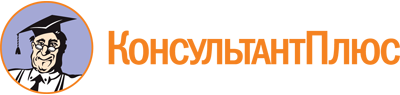 Постановление Правительства РФ от 16.05.2005 N 303
(ред. от 08.08.2020)
"О разграничении полномочий федеральных органов исполнительной власти в области обеспечения биологической и химической безопасности Российской Федерации"Документ предоставлен КонсультантПлюс

www.consultant.ru

Дата сохранения: 09.02.2023
 Список изменяющих документов(в ред. Постановлений Правительства РФ от 23.03.2006 N 157,от 13.03.2008 N 169, от 02.06.2008 N 423, от 05.06.2008 N 437,от 08.12.2008 N 917, от 27.01.2009 N 43, от 26.02.2009 N 176,от 22.04.2009 N 351, от 08.09.2010 N 702, от 13.09.2010 N 717,от 04.02.2011 N 50, от 14.11.2011 N 935, от 04.09.2012 N 882,от 01.11.2012 N 1128, от 05.06.2013 N 476, от 06.06.2013 N 477,от 01.08.2013 N 654, от 26.01.2017 N 80, от 14.02.2017 N 184,от 28.09.2018 N 1152, от 16.02.2019 N 152, от 08.08.2020 N 1196)КонсультантПлюс: примечание.Указом Президента РФ от 11.03.2019 N 97 утверждены Основы государственной политики в области обеспечения химической и биологической безопасности Российской Федерации на период до 2025 года и дальнейшую перспективу.Список изменяющих документов(в ред. Постановлений Правительства РФ от 23.03.2006 N 157,от 13.03.2008 N 169, от 02.06.2008 N 423, от 05.06.2008 N 437,от 08.12.2008 N 917, от 27.01.2009 N 43, от 26.02.2009 N 176,от 22.04.2009 N 351, от 08.09.2010 N 702, от 13.09.2010 N 717,от 04.02.2011 N 50, от 14.11.2011 N 935, от 04.09.2012 N 882,от 01.11.2012 N 1128, от 05.06.2013 N 476, от 06.06.2013 N 477,от 01.08.2013 N 654, от 26.01.2017 N 80, от 14.02.2017 N 184,от 28.09.2018 N 1152, от 16.02.2019 N 152, от 08.08.2020 N 1196)